      		REFERTO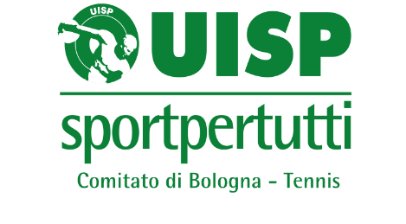 FASE:……………………………………………INCONTRO  DEL……………….……………SQUADRA   di casa: …………………………………………………………………………SQUADRA   ospite: …………………………………………………………………….........MASCHILEFEMMINILEMISTO* I giocatori fuori classifica UISP saranno valutati dalla Commissione tecnica della UISP Tennis di Bologna ed inseriti nella categoria opportunaRisultato finale: ………………………………………………………………………...Capitano squadra in casa: ………………………………………………………………Capitano squadra ospite: ……………………………………………………………….PartitaSquadra di casaSquadra ospitepunteggioDoppio AmatorialeSomma di class. min- 451 dei due giocatori……………………………………..…………………………. …….…….. 1°set……………. 2°setDoppio EccellenzaSomma di class. min. 251 dei due giocatori……………………………………...……………………………………….. 1°set……….……2°setDoppio OpenPer tutti i giocatori in class. UISP……………………………………..……………………………………….1°set……….……2°setpartitaSquadra di  casa. Squadra ospitepunteggioDoppio AmatorialeSomma di class. min- 83 delle due giocatrici……………………… ……………..……………………………………………1° set………………2° setDoppio EccellenzaSomma di class. min- 42 delle due giocatrici………………………………………….……………………………………………..1° set…………….2° set.partitaSquadra di  casa. Squadra ospitepunteggioDoppio AmatorialeDonna oltre 40° posto e Uomo oltre il 300° posto clas. UISP……………………… ……………..……………………………………………1° set………………2° setDoppio EccellenzaUomo oltre 40° posto clss. UISP e Donna OPEN………………………………………….……………………………………………..1° set…………….2° set.